Centar za odgoj i obrazovanje Čakovec                                                                        šk.god. 2019/2020.Predmet:                                             Tjelesna i zdravstvena kulturaUčitelj: Vedran VurušićRazred:   OOS 13Nadnevak: 30.3.2020.Nastavna tema: vježbe za leđa1.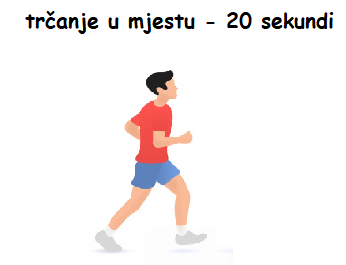 2.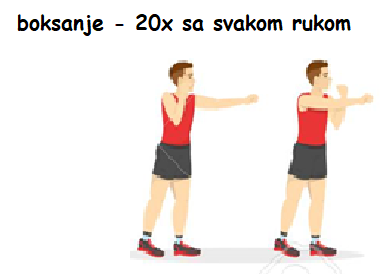 3.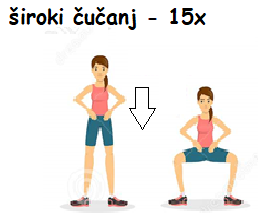 4.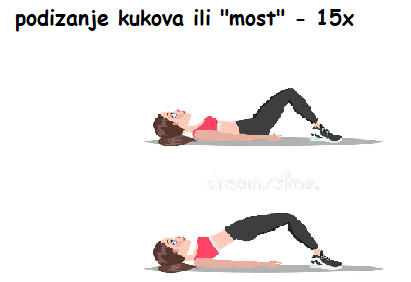 5. 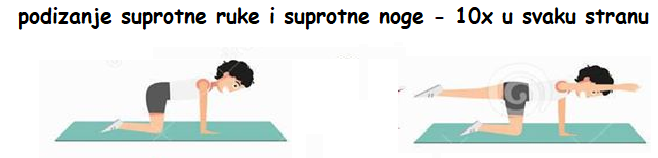 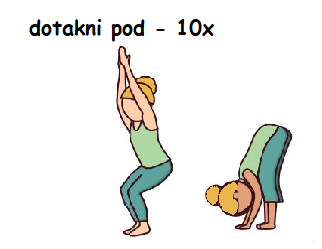 6. 7.  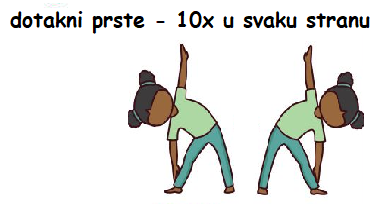 8. 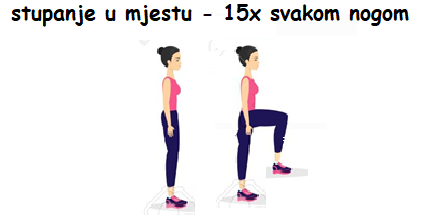 9.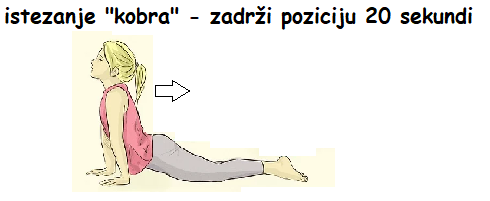 10.    Relaksacija- otresi ruke i noge te duboko udahni 10x.